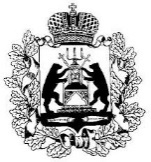 Российская ФедерацияНовгородская областьАдминистрация СОЛЕЦКОГО муниципального округаПОСТАНОВЛЕНИЕот 20.04.2022 № 724г. СольцыО внесении изменений в постановление Администрациимуниципального округа от 07.10.2021 № 1443 В соответствии с федеральными законами от 24 декабря 1994 года №68-ФЗ «О защите населения и территорий от чрезвычайных ситуаций природного и техногенного характера», от 06 октября 2003 года №131-ФЗ «Об общих принципах организации местного самоуправления в Российской Федерации», методическими рекомендациями по созданию, хранению, использованию и восполнению резервов материальных ресурсов для ликвидации чрезвычайных ситуаций природного и техногенного характера, утверждёнными Министерством Российской Федерации по делам гражданской обороны, чрезвычайным ситуациям и ликвидации последствий стихийных бедствий от 19 марта 2021 года № 2-4-71-5-11, Администрация Солецкого муниципального округа ПОСТАНОВЛЯЕТ:1. Внести изменение в постановление Администрации муниципального округа от 07.10.2021 №1443 «О порядке создания, хранения, использования и восполнения резерва материальных ресурсов для ликвидации чрезвычайных ситуаций природного и техногенного характера на территории Солецкого муниципального округа» (далее Постановление), признав утратившим силу пункт 1.2.;2. Внести изменение в Номенклатуру и объем резерва материальных ресурсов для ликвидации чрезвычайных ситуаций Администрации муниципального округа, утвержденную данным Постановлением, изложив ее в прилагаемой редакции.3. Внести изменение в Порядок создания, хранения, использования и восполнения резерва материальных ресурсов для ликвидации чрезвычайных ситуаций природного и техногенного характера на территории Солецкого муниципального округа (далее Порядок), утвержденный данным Постановлением, изложив пункт 11 в редакции:«11. Методическое руководство по созданию, хранению, использованию и восполнению резерва Солецкого муниципального округа осуществляет Главное Управление МЧС России по Новгородской области.».4. Настоящее постановление вступает в силу после его официального опубликования.5. Опубликовать настоящее постановление в периодичном печатном издании  «Бюллетень Солецкого муниципального округа» и разместить на официальном сайте Администрации муниципального округа в информационно-телекоммуникационной сети «Интернет».И.о. Главы муниципального округа     М.В. ТимофеевУТВЕРЖДЕНАпостановлением Администрациимуниципального округа  от 20.04.2022 № 724НОМЕНКЛАТУРА И ОБЪЕМрезерва материальных ресурсов для ликвидации чрезвычайных ситуаций Администрации муниципального округа_____________________________________№п/пНаименование материальных средствЕдиница измеренияКоличествоПродовольствиеПродовольствиеПродовольствиеПродовольствие1Хлеб и хлебобулочные изделиякг69,02Печенье, галеты, крекерыкг55,53Макаронные изделиякг6,04Крупа гречневаякг6,05Крупа рисоваякг6,06Масло животноекг7,57Масло растительноекг1,58Овощи, грибы, картофель, сухофруктыкг2,39Консервы мясныекг22,510Консервы рыбныекг15,011Консервы плодовые и ягодные, экстракты ягодныекг15,012Консервы, овощные, томатныекг69,013Продукция молочной и сыродельной промышленностикг3,814Молоко цельное сгущённое с сахаромкг9,815Индивидуальный рацион питанияк-т15016Солькг3,017Сахаркг11,318Вода питьевая бутилированнаял37519Чайгр300,0Вещевое имущество и предметы первой необходимостиВещевое имущество и предметы первой необходимостиВещевое имущество и предметы первой необходимостиВещевое имущество и предметы первой необходимости1Одеяла полушерстяныешт502Матрацышт503Подушкишт504Простыни хлопчатобумажныешт1005Наволочки хлопчатобумажныешт506Полотенца хлопчатобумажныешт1007Кровать раскладнаяшт508Куртки и брюки рабочие хлопчатобумажныешт509Куртки и брюки рабочие утепленныешт5010Перчатки хлопчатобумажныешт5011Посуда: тарелка, кружка, столовая ложка (одноразовая)к-т45012Мыло и моющие средства кг3,513Полотенца бумажные Виеро (рулонная бумага)к-т1014Свечи хозяйственныешт3015Спичкикор1016Фонарь аккумуляторный светодиодныйшт1417Керосиновые лампышт1018Ведро контейнер с крыш. Пластексшт519Ведро Пластексшт5Средства радиационной и химической разведкиСредства радиационной и химической разведкиСредства радиационной и химической разведкиСредства радиационной и химической разведки1Прибор радиационной разведки ДРГБ-01шт12Прибор радиационной разведки ДП-5Вшт13Прибор химической разведкишт14Средства индикации на ОВ и АХОВк-т1Средства связи и оповещенияСредства связи и оповещенияСредства связи и оповещенияСредства связи и оповещения1Электромегафоншт1Средства пожаротушенияСредства пожаротушенияСредства пожаротушенияСредства пожаротушения1Прицеп автомобильный МЗСА 817704.012шт12Мотопомпа переносная Daishin SCR-80HXшт13Рукав пожарный всасывающий длиной 2 м, условный проход 75 мм. с навязанными соединительными головками и уплотнительными кольцамишт44Сетка для всасывающего рукава СВ-80шт15Боевая одежда пожарногок-т56Каска пожарнаяшт57Сапоги специальные защитные резиновые для пожарногопары58Пояс пожарный специальныйшт59Топор пожарный пояснойшт510Кобура для топора пожарногошт511Перчатки трехпалые специальные для пожарногопары512Подшлемник термостойкий (летний)шт513Рукав пожарный напорный длиной 20 м, условный проход 50 мм, с навязанными соединительными головками и уплотнительными кольцамишт1014Рукав пожарный напорный длиной 20 м, условный проход 65 мм, с навязанными соединительными головками и уплотнительными кольцамишт815Ствол пожарный ручной РСП-50шт216Ствол пожарный ручной РС-70шт117Разветвление рукавное трехходовое РТ-70шт118Головка соединительная переходная ГП 50x65шт219Головка соединительная переходная ГП 80x65шт220Лом пожарный легкийшт121Лом пожарный тяжелыйшт122Лопата штыковаяшт123Лопата совковаяшт124Багор пожарный металлическийшт125Ключ для пожарно-соединительной арматуры К-80шт226Канистра 20 лшт127Огнетушитель порошковый ОП-4шт428Ранцевый лесной огнетушительшт2Ранцевые огнетушители «Ермак»шт1629Инструмент ручной аварийно-спасательный «ИРАС»шт1Спасательные средства и устройстваСпасательные средства и устройстваСпасательные средства и устройстваСпасательные средства и устройства1Лодка двухместнаяшт12Бензопила «Штиль 361»шт23Водяной насос "Хонда" ВХ-30Хшт24Лодочный моторшт15Гидравлический инструментк-т26Костюмы для защиты от кислот Л-1, ОЗК из прорезиненных тканей УНКЛ-З, Т-15 и БЦКшт37Воздуходувка-опрыскиватель «АНГАРА»шт28Носилки медицинскиешт5Медицинское имущество, медикаментыМедицинское имущество, медикаментыМедицинское имущество, медикаментыМедицинское имущество, медикаменты1Атропин сульфат 1,0% 1 мл. № 10 амп.упак52Адреналин 1 мг/мл № 5упак153Гентамецина сульфат 40 мл/мг 2 мл. № 10 амп.упак184Димедрол 1 мг/мл. 1 мл. № 10 амп.упак205Дротоверин 2 мг/мл. 2 мл.амп506Кальций хлорид 10% 10 мл. №10 амп.упак147Кеторолак 30 мг/мл. 1 мл. № 10 амп.упак388Магнезия сульфат 25% 10 мл. № 10 амп.упак139Новокоин 2 % 2 мл. № 10 амп.упак910Платифиллин 2 мл. № 10 амп.упак511Преднизалон 30 мг/мл 1 мл №3 амп.упак10012Феополиглюкин 10 % 400 мл.	флак3013Эуфилин 150 мг. № 30 упак2014Эуфелин 27 мг/мл 10 мл. № 10 амп.упак515Биксышт816Бинты перевязочные стерильные 7 х 14шт134017Марляметр100018Вата мед. гигроскопич.гигиенич.нестерильная 250,0шт25019Бинты гипсовыешт10020Головодержательшт221Новокаинупак1522Реополиглюкинфлак5023Салфетки стер.упак524Система для пер.кров.шт6025Термометр мед.шт2026Устройство для жид.шт17027Шприц 20 мл.шт10028Шприц 5 мл.шт10029Шприц 10 мл.шт31030Штатив для длит.влив.шт3